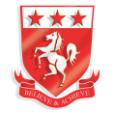 Believe & Achieve‘Be the best that you can be’PERSON SPECIFICATION FOR THE POST OFTEACHER OF SCIENCEHURSTMERE SCHOOL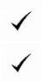 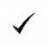 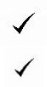 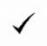 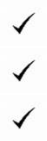 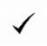 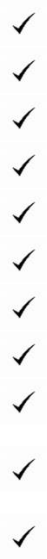 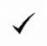 Respect ● Teamwork ● Resilience ● Ambition ● Integrity ● Leadership ● Self-BeliefBelieve & Achieve‘Be the best that you can be’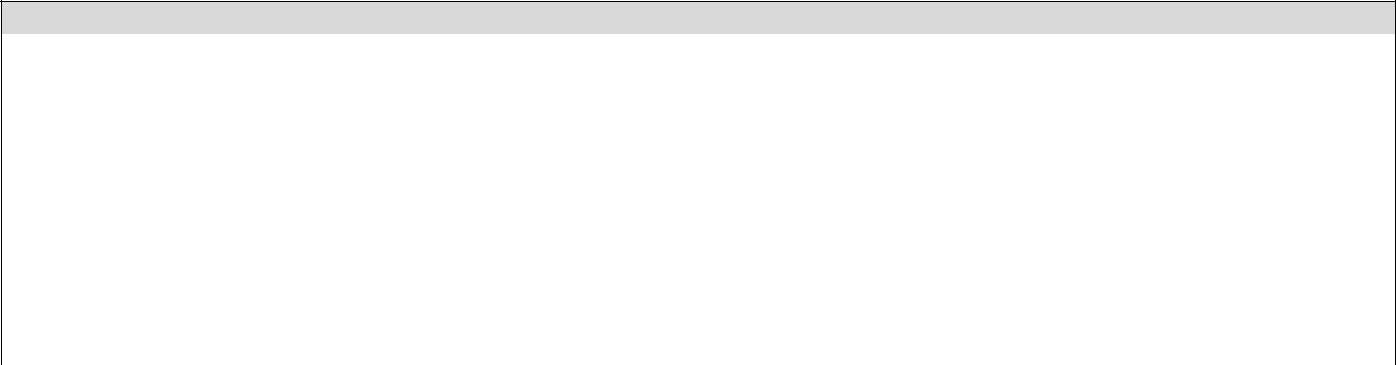 Additional Requirements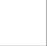 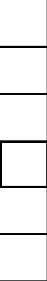 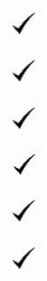 Respect ● Teamwork ● Resilience ● Ambition ● Integrity ● Leadership ● Self-BeliefCATEGORYESSENTIALDESIRABLEEVIDENCEEducation and TrainingEducated to Degree level or equivalentApp/CertTeaching qualificationsApp/CertEvidence of participation in external professional developmentApp/Intwithin the last 3 yearsExperienceEvidence of successful teaching in a mainstream school (11 toApp16) across ability rangeFull-time professional teacher experienceAppExperience of the role of a form tutorAppAptitudes (Abilities and Skills)A secure knowledge and understanding of the concepts andInt/Refskills essential for success for pupils in Science.A secure subject knowledge for teaching Science at KS3 & KS4App/Int/RefGood understanding of assessment for learning.Int/RefThe ability to use an imaginative range of teaching strategies toInt/Refpromote high expectations and high levels of challenge in theclassroom.The ability to plan for progression in learning using interventionInt/Refas necessary.The ability to establish a safe and purposeful workingInt/Refatmosphere that supports learning and in which pupils feelsecure and confident.Willing to learn new skills.Int/RefPrepared to undergo further training.Int/RefGood communication skills, orally and in writing.Int/RefAble to relate and interact with young people.Int/RefGood interpersonal skills and able to work in a team.Int/RefAbility to work to deadlines.Int/RefGood organisational and administrative skills.Int/RefICT literate.AppAbility to speak English with confidence and accuracy, usingIntaccurate sentence structure and vocabulary.Ability to choose the right kind of English vocabulary for theIntsituation in hand without a great deal of hesitation.Experience of teaching the reformed GCSE specifications..App/IntExperience of being an examiner/moderator.App/IntPersonal commitment.App/IntPrepared to take responsibility and use initiative.Prepared to take responsibility and use initiative.IntCalm and able to manage difficult situations.Calm and able to manage difficult situations.IntEnergy and enthusiasm.IntWillingness to contribute to the wider life of the school.Willingness to contribute to the wider life of the school.Willingness to contribute to the wider life of the school.App/IntReliable and punctual.AppGood health record.IntApp – ApplicationInt – InterviewRef – ReferenceRef – Reference